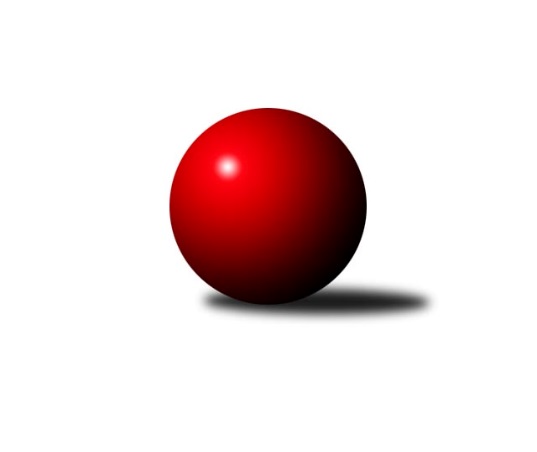 Č.14Ročník 2014/2015	5.3.2015Nejlepšího výkonu v tomto kole: 2540 dosáhlo družstvo: TJ Sokol Bohumín DOkresní přebor Ostrava 2014/2015Výsledky 14. kolaSouhrnný přehled výsledků:TJ Sokol Bohumín D	- TJ Unie Hlubina E	8:0	2540:2190	9.0:3.0	2.3.TJ Unie Hlubina˝D˝	- TJ Sokol Bohumín E	6:2	2450:2409	7.0:5.0	3.3.SKK Ostrava˝D˝	- TJ Unie Hlubina C	6:2	2350:2262	5.0:7.0	4.3.TJ VOKD Poruba C	- SKK Ostrava C	2:6	2177:2376	3.0:9.0	4.3.TJ Sokol Bohumín F	- TJ Michalkovice B	3:5	2328:2373	6.0:6.0	5.3.Tabulka družstev:	1.	SKK Ostrava C	14	12	0	2	84.0 : 28.0 	114.0 : 54.0 	 2366	24	2.	TJ Sokol Bohumín D	14	10	0	4	71.0 : 41.0 	96.0 : 72.0 	 2305	20	3.	TJ Unie Hlubina C	14	9	0	5	66.5 : 45.5 	96.0 : 72.0 	 2340	18	4.	TJ Michalkovice B	14	8	0	6	63.5 : 48.5 	92.0 : 76.0 	 2269	16	5.	SKK Ostrava˝D˝	14	7	0	7	57.0 : 55.0 	83.5 : 84.5 	 2307	14	6.	TJ Sokol Bohumín E	14	7	0	7	51.5 : 60.5 	79.0 : 89.0 	 2227	14	7.	TJ Unie Hlubina˝D˝	14	6	0	8	43.5 : 68.5 	67.5 : 100.5 	 2201	12	8.	TJ VOKD Poruba C	14	5	0	9	51.0 : 61.0 	82.5 : 85.5 	 2256	10	9.	TJ Unie Hlubina E	14	4	0	10	35.0 : 77.0 	65.0 : 103.0 	 2157	8	10.	TJ Sokol Bohumín F	14	2	0	12	37.0 : 75.0 	64.5 : 103.5 	 2164	4Podrobné výsledky kola:	 TJ Sokol Bohumín D	2540	8:0	2190	TJ Unie Hlubina E	Karol Nitka	 	 211 	 227 		438 	 2:0 	 388 	 	205 	 183		Veronika Rybářová	René Světlík	 	 218 	 205 		423 	 2:0 	 313 	 	146 	 167		Eva Michňová	Hana Zaškolná	 	 225 	 200 		425 	 1:1 	 375 	 	151 	 224		Pavel Rybář	Vlastimil Pacut	 	 190 	 204 		394 	 1:1 	 391 	 	217 	 174		Daniel Herák	Václav Kladiva	 	 197 	 185 		382 	 1:1 	 375 	 	176 	 199		Lucie Maláková	Miroslav Paloc	 	 246 	 232 		478 	 2:0 	 348 	 	177 	 171		Jiří Břeskarozhodčí: Nejlepší výkon utkání: 478 - Miroslav Paloc	 TJ Unie Hlubina˝D˝	2450	6:2	2409	TJ Sokol Bohumín E	František Tříska	 	 184 	 200 		384 	 0:2 	 426 	 	221 	 205		Kateřina Honlová	Jaroslav Kecskés	 	 220 	 213 		433 	 1:1 	 418 	 	198 	 220		Jan Kohutek	Alena Koběrová	 	 222 	 201 		423 	 1:1 	 392 	 	182 	 210		František Modlitba	Hana Vlčková	 	 191 	 215 		406 	 2:0 	 391 	 	186 	 205		Martin Ševčík	František Sedláček	 	 202 	 198 		400 	 2:0 	 370 	 	176 	 194		Miroslava Ševčíková	Libor Pšenica	 	 186 	 218 		404 	 1:1 	 412 	 	205 	 207		Andrea Rojovározhodčí: Nejlepší výkon utkání: 433 - Jaroslav Kecskés	 SKK Ostrava˝D˝	2350	6:2	2262	TJ Unie Hlubina C	Tereza Vargová	 	 183 	 177 		360 	 0:2 	 378 	 	191 	 187		Eva Marková	Pavel Kubina	 	 178 	 234 		412 	 1:1 	 385 	 	179 	 206		Radim Konečný	Jaroslav Čapek	 	 221 	 208 		429 	 2:0 	 379 	 	192 	 187		Radmila Pastvová	Jiří Koloděj	 	 187 	 211 		398 	 1:1 	 367 	 	189 	 178		Bart Brettschneider	Miroslav Koloděj	 	 191 	 203 		394 	 1:1 	 363 	 	192 	 171		Michaela Černá	Bohumil Klimša	 	 174 	 183 		357 	 0:2 	 390 	 	200 	 190		Rudolf Rieznerrozhodčí: Nejlepší výkon utkání: 429 - Jaroslav Čapek	 TJ VOKD Poruba C	2177	2:6	2376	SKK Ostrava C	Helena Hýžová	 	 164 	 182 		346 	 0:2 	 421 	 	206 	 215		Tomáš Kubát	Vladimír Rada	 	 192 	 145 		337 	 0:2 	 390 	 	194 	 196		Miroslav Heczko	František Hájek	 	 209 	 171 		380 	 2:0 	 356 	 	186 	 170		Oldřich Stolařík	Jiří Číž	 	 212 	 170 		382 	 1:1 	 376 	 	183 	 193		Miroslav Futerko ml.	Ladislav Míka	 	 195 	 195 		390 	 0:2 	 399 	 	198 	 201		Miroslav Futerko	Radim Bezruč	 	 168 	 174 		342 	 0:2 	 434 	 	210 	 224		Martin Futerkorozhodčí: Nejlepší výkon utkání: 434 - Martin Futerko	 TJ Sokol Bohumín F	2328	3:5	2373	TJ Michalkovice B	Günter Cviner	 	 238 	 206 		444 	 2:0 	 365 	 	167 	 198		Oldřich Bidrman *1	Petr Lembard	 	 203 	 199 		402 	 1:1 	 400 	 	171 	 229		Martin Ščerba	Stanislav Sliwka	 	 221 	 178 		399 	 2:0 	 366 	 	199 	 167		Michal Borák	Ladislav Štafa	 	 215 	 182 		397 	 1:1 	 404 	 	179 	 225		Petr Jurášek	Jana Frýdová *2	 	 160 	 154 		314 	 0:2 	 413 	 	201 	 212		Josef Paulus	Vladimír Sládek	 	 197 	 175 		372 	 0:2 	 425 	 	230 	 195		Jan Zychrozhodčí: střídání: *1 od 44. hodu Zdeněk Zhýbala, *2 od 62. hodu Janka SliwkováNejlepší výkon utkání: 444 - Günter CvinerPořadí jednotlivců:	jméno hráče	družstvo	celkem	plné	dorážka	chyby	poměr kuž.	Maximum	1.	Martin Futerko 	SKK Ostrava C	418.83	288.0	130.8	5.4	5/5	(464)	2.	Jaroslav Kecskés 	TJ Unie Hlubina˝D˝	408.84	282.6	126.3	7.1	4/5	(437)	3.	Miroslav Futerko 	SKK Ostrava C	408.46	289.0	119.5	8.0	4/5	(455)	4.	Jiří Koloděj 	SKK Ostrava˝D˝	407.88	278.4	129.5	6.2	5/5	(439)	5.	Zdeněk Mžik 	TJ VOKD Poruba C	407.50	280.0	127.5	6.5	4/4	(417)	6.	Tomáš Kubát 	SKK Ostrava C	405.27	288.1	117.2	7.4	5/5	(440)	7.	Eva Marková 	TJ Unie Hlubina C	404.89	283.4	121.4	6.9	3/4	(456)	8.	René Světlík 	TJ Sokol Bohumín D	404.09	280.8	123.3	7.4	5/5	(453)	9.	Rudolf Riezner 	TJ Unie Hlubina C	402.96	281.7	121.2	6.2	4/4	(447)	10.	Stanislav Navalaný 	TJ Unie Hlubina C	401.59	271.8	129.7	4.8	3/4	(435)	11.	Miroslav Heczko 	SKK Ostrava C	399.77	283.3	116.5	7.3	5/5	(432)	12.	Lenka Raabová 	TJ Unie Hlubina C	397.33	272.3	125.0	7.4	3/4	(436)	13.	Petr Jurášek 	TJ Michalkovice B	397.10	279.1	118.0	9.1	4/5	(435)	14.	Josef Paulus 	TJ Michalkovice B	396.92	282.6	114.3	9.9	4/5	(426)	15.	Václav Kladiva 	TJ Sokol Bohumín D	395.92	281.9	114.0	9.8	5/5	(447)	16.	Miroslav Koloděj 	SKK Ostrava˝D˝	395.10	275.6	119.6	8.9	5/5	(443)	17.	Ladislav Míka 	TJ VOKD Poruba C	394.80	273.5	121.4	8.3	4/4	(422)	18.	Jaroslav Čapek 	SKK Ostrava˝D˝	391.77	270.8	121.0	9.8	5/5	(429)	19.	Hana Zaškolná 	TJ Sokol Bohumín D	391.04	274.0	117.0	10.8	4/5	(441)	20.	Karel Kudela 	TJ Unie Hlubina C	390.91	279.1	111.8	8.8	4/4	(447)	21.	Zdeněk Hebda 	TJ VOKD Poruba C	390.77	279.6	111.2	9.4	4/4	(423)	22.	Miroslav Paloc 	TJ Sokol Bohumín D	390.18	272.5	117.6	9.0	4/5	(478)	23.	Jan Zych 	TJ Michalkovice B	388.77	278.2	110.6	7.9	5/5	(425)	24.	Radmila Pastvová 	TJ Unie Hlubina C	388.15	275.6	112.5	8.2	4/4	(429)	25.	Günter Cviner 	TJ Sokol Bohumín F	386.36	277.6	108.8	9.4	4/4	(444)	26.	Oldřich Bidrman 	TJ Michalkovice B	386.30	277.2	109.1	9.3	5/5	(423)	27.	Karol Nitka 	TJ Sokol Bohumín D	386.19	269.7	116.5	8.8	5/5	(451)	28.	Stanislav Sliwka 	TJ Sokol Bohumín F	383.54	269.7	113.8	7.4	4/4	(415)	29.	Petr Šebestík 	SKK Ostrava˝D˝	382.80	276.1	106.7	12.6	5/5	(437)	30.	Helena Hýžová 	TJ VOKD Poruba C	381.79	272.2	109.6	10.3	4/4	(406)	31.	Andrea Rojová 	TJ Sokol Bohumín E	381.57	273.0	108.6	11.3	4/4	(439)	32.	Radim Konečný 	TJ Unie Hlubina C	380.97	266.4	114.6	8.1	3/4	(429)	33.	Miroslav Futerko ml. 	SKK Ostrava C	380.70	270.2	110.5	9.2	5/5	(411)	34.	Jan Kohutek 	TJ Sokol Bohumín E	380.38	271.0	109.3	9.8	4/4	(420)	35.	Libor Mendlík 	TJ Unie Hlubina E	380.31	272.5	107.8	9.7	4/4	(421)	36.	Koloman Bagi 	TJ Unie Hlubina˝D˝	378.46	267.3	111.2	12.7	4/5	(433)	37.	Libor Pšenica 	TJ Unie Hlubina˝D˝	377.39	272.5	104.9	8.7	4/5	(411)	38.	Michaela Černá 	TJ Unie Hlubina C	376.33	272.1	104.2	11.9	3/4	(402)	39.	Veronika Rybářová 	TJ Unie Hlubina E	376.28	273.7	102.6	13.6	4/4	(448)	40.	Radim Bezruč 	TJ VOKD Poruba C	374.68	268.7	106.0	12.5	4/4	(424)	41.	Martin Ševčík 	TJ Sokol Bohumín E	374.19	270.3	103.8	11.3	4/4	(415)	42.	Kateřina Honlová 	TJ Sokol Bohumín E	374.00	260.8	113.2	8.6	4/4	(427)	43.	Lucie Maláková 	TJ Unie Hlubina E	373.83	267.6	106.2	10.3	4/4	(439)	44.	Pavel Kubina 	SKK Ostrava˝D˝	373.45	273.3	100.2	12.4	5/5	(412)	45.	Bohumil Klimša 	SKK Ostrava˝D˝	373.33	270.0	103.4	11.5	4/5	(387)	46.	Miroslava Ševčíková 	TJ Sokol Bohumín E	370.71	266.6	104.1	11.4	4/4	(421)	47.	Daniel Herák 	TJ Unie Hlubina E	369.17	258.1	111.0	11.7	3/4	(415)	48.	František Hájek 	TJ VOKD Poruba C	367.64	261.8	105.8	11.8	4/4	(404)	49.	Oldřich Stolařík 	SKK Ostrava C	366.56	261.9	104.7	11.3	4/5	(388)	50.	Markéta Kohutková 	TJ Sokol Bohumín D	364.28	267.8	96.5	12.7	5/5	(445)	51.	Martin Ščerba 	TJ Michalkovice B	364.03	262.1	101.9	12.5	5/5	(412)	52.	Vlastimil Pacut 	TJ Sokol Bohumín D	362.91	268.0	94.9	12.8	4/5	(408)	53.	Tomáš Papala 	TJ Michalkovice B	362.75	271.1	91.6	13.8	4/5	(386)	54.	Alena Koběrová 	TJ Unie Hlubina˝D˝	362.53	259.4	103.1	11.3	5/5	(423)	55.	Jiří Preksta 	TJ Unie Hlubina˝D˝	362.31	264.1	98.3	13.2	4/5	(417)	56.	Ladislav Štafa 	TJ Sokol Bohumín F	360.83	265.4	95.5	12.4	4/4	(405)	57.	Jiří Číž 	TJ VOKD Poruba C	360.00	263.4	96.6	12.8	4/4	(382)	58.	Petr Lembard 	TJ Sokol Bohumín F	358.92	260.8	98.2	14.5	4/4	(427)	59.	František Tříska 	TJ Unie Hlubina˝D˝	357.82	265.4	92.4	13.9	4/5	(433)	60.	Vladimír Sládek 	TJ Sokol Bohumín F	355.29	263.1	92.2	15.6	4/4	(406)	61.	František Modlitba 	TJ Sokol Bohumín E	354.93	257.9	97.0	15.0	4/4	(400)	62.	Hana Vlčková 	TJ Unie Hlubina˝D˝	352.71	254.7	98.0	12.3	4/5	(407)	63.	Jiří Štroch 	TJ Unie Hlubina E	349.70	249.0	100.8	14.5	4/4	(395)	64.	Pavel Rybář 	TJ Unie Hlubina E	347.50	255.8	91.7	14.3	3/4	(382)	65.	Pavlína Křenková 	TJ Sokol Bohumín F	336.67	246.3	90.4	16.1	3/4	(389)	66.	Eva Michňová 	TJ Unie Hlubina E	331.61	240.8	90.8	17.6	3/4	(391)	67.	Jana Frýdová 	TJ Sokol Bohumín F	330.83	253.3	77.5	19.7	3/4	(351)	68.	Janka Sliwková 	TJ Sokol Bohumín F	330.56	251.8	78.8	19.4	3/4	(377)		Michal Blinka 	SKK Ostrava C	411.17	282.9	128.3	7.5	2/5	(433)		Zdeněk Zhýbala 	TJ Michalkovice B	408.33	287.3	121.0	6.0	3/5	(432)		Radek Říman 	TJ Michalkovice B	392.00	272.8	119.2	7.7	3/5	(405)		Vojtěch Zaškolný 	TJ Sokol Bohumín E	384.17	267.9	116.3	9.5	2/4	(414)		Václav Rábl 	TJ Unie Hlubina C	383.00	288.0	95.0	12.0	1/4	(383)		Rostislav Hrbáč 	SKK Ostrava C	382.42	271.7	110.8	10.4	3/5	(394)		Pavel Chodura 	SKK Ostrava C	381.00	274.0	107.0	8.0	3/5	(404)		Jiří Břeska 	TJ Unie Hlubina E	378.83	268.0	110.8	8.4	2/4	(427)		Karolina Chodurová 	SKK Ostrava C	373.75	276.0	97.8	11.8	2/5	(381)		Antonín Pálka 	SKK Ostrava˝D˝	373.33	256.5	116.8	8.5	3/5	(380)		Petr Řepecky 	TJ Michalkovice B	373.33	265.0	108.3	8.3	1/5	(382)		Bart Brettschneider 	TJ Unie Hlubina C	373.25	277.3	96.0	9.8	2/4	(391)		František Sedláček 	TJ Unie Hlubina˝D˝	370.50	271.9	98.6	13.5	3/5	(420)		Josef Navalaný 	TJ Unie Hlubina C	370.00	274.3	95.8	11.8	1/4	(412)		Anna Káňová 	TJ Unie Hlubina E	369.00	268.0	101.0	11.0	1/4	(369)		Lukáš Skřipek 	TJ VOKD Poruba C	359.75	255.8	104.0	13.0	2/4	(369)		Vladimír Korta 	SKK Ostrava˝D˝	359.00	249.5	109.5	8.5	1/5	(370)		Monika Slovíková 	TJ Unie Hlubina˝D˝	352.25	252.8	99.4	10.5	2/5	(382)		Karel Svoboda 	TJ Unie Hlubina E	350.00	245.0	105.0	9.0	1/4	(350)		Michal Brablec 	TJ Unie Hlubina E	347.67	255.7	92.0	12.7	1/4	(372)		Tereza Vargová 	SKK Ostrava˝D˝	344.67	243.3	101.3	12.0	1/5	(360)		Alžběta Ferenčíková 	TJ Unie Hlubina E	342.00	248.5	93.5	12.3	2/4	(390)		Michal Borák 	TJ Michalkovice B	341.50	246.8	94.7	15.1	3/5	(386)		Vladimír Rada 	TJ VOKD Poruba C	338.50	248.4	90.1	14.0	2/4	(358)		René Svoboda 	SKK Ostrava˝D˝	336.00	233.0	103.0	13.0	1/5	(336)		Petr Stareček 	TJ VOKD Poruba C	336.00	245.0	91.0	13.0	1/4	(336)		Petra Jurášková 	TJ Michalkovice B	332.83	252.0	80.8	13.5	3/5	(354)		Jakub Hlubek 	TJ VOKD Poruba C	330.00	248.0	82.0	19.0	1/4	(330)		Jaroslav Šproch 	SKK Ostrava˝D˝	327.00	239.0	88.0	17.5	1/5	(333)		Radek Richter 	TJ Sokol Bohumín F	326.00	243.5	82.5	17.5	1/4	(328)		David Zahradník 	TJ Sokol Bohumín E	317.25	234.8	82.5	15.0	2/4	(386)		Radomíra Kašková 	TJ Michalkovice B	298.00	226.5	71.5	22.0	1/5	(315)Sportovně technické informace:Starty náhradníků:registrační číslo	jméno a příjmení 	datum startu 	družstvo	číslo startu
Hráči dopsaní na soupisku:registrační číslo	jméno a příjmení 	datum startu 	družstvo	Program dalšího kola:15. kolo9.3.2015	po	17:00	TJ Unie Hlubina˝D˝ - SKK Ostrava˝D˝	9.3.2015	po	17:00	TJ Michalkovice B - TJ VOKD Poruba C	10.3.2015	út	17:00	TJ Sokol Bohumín E - TJ Sokol Bohumín F	10.3.2015	út	17:00	TJ Unie Hlubina E - TJ Unie Hlubina C	11.3.2015	st	17:00	SKK Ostrava C - TJ Sokol Bohumín D	Nejlepší šestka kola - absolutněNejlepší šestka kola - absolutněNejlepší šestka kola - absolutněNejlepší šestka kola - absolutněNejlepší šestka kola - dle průměru kuželenNejlepší šestka kola - dle průměru kuželenNejlepší šestka kola - dle průměru kuželenNejlepší šestka kola - dle průměru kuželenNejlepší šestka kola - dle průměru kuželenPočetJménoNázev týmuVýkonPočetJménoNázev týmuPrůměr (%)Výkon3xMiroslav PalocBohumín D4783xMiroslav PalocBohumín D123.374781xGünter CvinerBohumín F4444xMartin FuterkoSKK C119.134343xKarol NitkaBohumín D4383xTomáš KubátSKK C115.564215xMartin FuterkoSKK C4342xJaroslav ČapekOstrava D115.114296xJaroslav KecskésHlubina D4332xGünter CvinerBohumín F114.594441xJaroslav ČapekOstrava D4293xKarol NitkaBohumín D113.04438